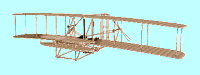 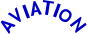 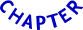 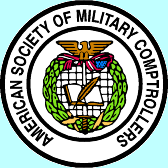 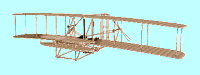 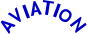 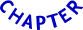 AMERICAN SOCIETY OF MILITARY COMPTROLLERSAVIATION CHAPTERP.O. BOX 33215WRIGHT-PATTERSON AFB OH 45433MONTHLY LUNCHEON.5 CPE UNITSI certify that the above information is correct.Member’s Signature________________________________________________ DATE ________________________I certify the above information is correct.Supervisor’s Signature____________________________________________	__ DATE ________________________PRIVACY ACT STATEMENTAUTHORITY:		10 U.S.C. 8013, Secretary of the Air Force.PURPOSE AND USE:	To document continuing professional education performed by Financial Managers.DISCLOSURE:		Furnishing the information is voluntary.  Failure to do so; however, may result in lost credit for CPE earned.CONTINUING PROFESSIONAL EDUCATION (CPE)CERTIFICATE OF TRAININGCONTINUING PROFESSIONAL EDUCATION (CPE)CERTIFICATE OF TRAININGCONTINUING PROFESSIONAL EDUCATION (CPE)CERTIFICATE OF TRAININGDATE OF LUNCHEON:         26 August 2021DATE OF LUNCHEON:         26 August 2021DATE OF LUNCHEON:         26 August 2021NAME OF ATTENDEE:NAME OF ATTENDEE:OFFICE SYMBOL:NAME OF SPEAKERLt Col Joshua WolframCommander, 88th Comptroller SquadronDirector of Staff, 88th Air Base WingNAME OF SPEAKERLt Col Joshua WolframCommander, 88th Comptroller SquadronDirector of Staff, 88th Air Base WingNAME OF SPEAKERLt Col Joshua WolframCommander, 88th Comptroller SquadronDirector of Staff, 88th Air Base WingTOPIC:FM Experiences FM Experiences PLACE:Virtual: AF TeamsPLACE:Virtual: AF TeamsPLACE:Virtual: AF Teams